ROK SZKOLNY 2019/2020 Konkursy, zawody, olimpiady ...Mimo trudności związanych z nauką na odległość, uczniowie naszej szkoły chętnie uczestniczą w konkursach i projektach szkolnych i poza szkolnych. Szerzej o projektach szkolnych można przeczytać w zakładce "Programy i projekty". Poniżej prezentujemy osiągnięcia uczniów w konkursach regionalnych i ogólnokrajowych. Ogólnopolski Konkurs "Orzeł Matematyczny”12 maja 2020 r. uczniowie z klas 2, 4, 5, 6, oraz 7 przystąpili do  Ogólnopolskiego Konkursu „Orzeł Matematyczny” online.  Konkurs rozgrywany był w 4 kategoriach wiekowych: kl. 2, kl. 3-4, kl. 5-6 i kl.7-8 i odbywał się w formie internetowej.
Uczniowie rozwiązywali test w domu wykorzystując dowolne urządzenie z dostępem do Internetu (np. laptop, tablet, telefon).
Test składał się z 21 zadań zamkniętych jednokrotnego wyboru. Za każdą poprawną odpowiedź uczeń otrzymywał 1 punkt, a za błędną lub brak odpowiedzi 0 punktów. Ponadto można było zdobyć do 5 punktów za rozwiązanie zadań przed wyznaczonym czasem.  Maksymalna liczba punktów do zdobycia wynosiła 26.Do konkursu przystąpiło 15 uczniów naszej szkoły. Z radością informujemy, że ośmioro uzyskało wysokie wyniki i otrzymało tytuł laureata ogólnopolskiego konkursu.Wyniki Ogólnopolskiego Konkursu „Orzeł Matematyczny” online
w roku szkolnym 2019/2020Laureaci konkursu:Filip Kiełczykowski - klasa 2; 21 punktów - laureat, VI miejsce w kraju
Jakub Mielczarek - klasa 2; 18 punktów - laureat, IX miejsce w kraju
Bartosz Rożek - klasa 4; 18 punktów - laureat, IX miejsce w kraju
Zuzanna Mielczarek - klasa 5; 19 punktów - laureat, VIII miejsce w kraju
Borys Wojtczak  - klasa  5; 18 punktów  -laureat, IX miejsce w kraju
Mikołaj Jabłoński - klasa 6; 22 punkty - laureat, V miejsce w kraju - najwyższy wynik w szkole
Anna Łazińska - klasa 6; 18 punktów - laureat, IX miejsce w kraju
Kinga Gałek - klasa 7; 18 punktów - laureat, IX miejsce w krajuDyplomami uznania wyróżnieni zostali:Krystian Balcerak        klasa 4
Nadia Mielczarek          klasa 4
Jakub Pjanka                  klasa 5
Jakub Dondziak             klasa 5
Mateusz Pilarz                klasa 6
Aleksandra Janiak        klasa 6
Zuzanna Jendrzejczak klasa 7Składamy gratulacje wszystkim uczniom, którzy wzięli udział w konkursie,
wykazując zaangażowanie w naukę i ambicję.   **********************Regionalny konkurs plastycznyPragniemy poinformować, ze nasz uczeń II klasy Ksawery Wojtczak, zajął IV miejsce w regionalnym konkursie plastycznym dla dzieci pt. „Bezpiecznie na wsi: nie ryzykujesz, gdy zwierzęta znasz i szanujesz”. Tegoroczny konkurs był X edycja, w ramach Ogólnopolskiego Konkursu Plastycznego dla Dzieci. W bieżącym roku w zduńskowolskim etapie regionalnym wzięła udział bardzo liczna grupa uczestników bo aż 1031 uczniów z 59 szkół podstawowych. Decyzją komisji konkursowej laureatem etapu regionalnego został Ksawery Wojtczak - uczeń naszej Szkoły Podstawowej w Rychlocicach. Wielkie Gratulacje!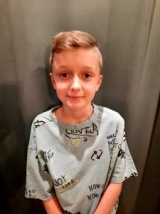 Kalendarium2 września – Uroczyste rozpoczęcie roku szkolnego 2019/2020
3 września  – Wyjście na miejscowy cmentarz. Złożenie kwiatów i zapalenie zniczy na mogile żołnierzy poległych w Bitwie pod Rychłocicami, we wrześniu 1939 roku
6 września – spotkanie z policjantem rozmowa o bezpiecznym zachowaniu się w szkole oraz o przestrzeganiu zasad bezpieczeństwa w drodze do i ze szkoły.
20 września – udział w akcji SPRZĄTANIE ŚWIATA.
10 października – udział w XIX Ogólnopolskiej Pielgrzymce Szkół im. Jana Pawła II na Jasną Górę. Tegoroczna pielgrzymka pod hasłem „Wstańcie, chodźmy” to spotkanie ponad 10 tys. osób z 240 placówek noszących imię Jana Pawła II w Polsce oraz z Wilna na Litwie i Grodna na Białorusi. W jej trakcie nawiązano do 40 lat od pierwszej pielgrzymki Jana Pawła II do Polski oraz 100. rocznicy urodzin Papieża-Polaka.
14 października – Dzień Edukacji Narodowej – uroczystość ślubowania uczniów klasy pierwszej,
16 października – Dzień Patrona Szkoły, złożenie kwiatów pod tablicą pamiątkową, uroczysty przemarsz z udziałem pocztu sztandarowego do miejscowego kościoła, udział w mszy św.
17 października – audycja muzyczna: „Śpiewniki Domowe Stanisława Moniuszki”.
21 października - spotkanie z pedagogiem  ... o szkodliwości używek, pogadanka i prezentacja ph.: "Papierosom i e-papierosom - mówimy nie!"
24 października - udział uczniów klas VI i VII w spotkaniu profilaktycznym "Jutro jest ...  wtedy pochylisz się nad sobą".
30 października - udział w akcji  SZKOŁA PAMIĘTA - wyjście wszystkich uczniów na cmentarz i złożenie kwiatów oraz zapalenie zniczy na mogile żołnierzy.13 listopada - uroczysta akademia z okazji Narodowego Święta Niepodległości.
20 listopada - obchody Międzynarodowego Dnia Praw Dziecka.
25 listopada - audycja muzyczna "Taniec jazzowy" .
27 listopada - pokaz eksperymentów fizyczno-chemicznych, ph.: "Fizyka zawsze styka".
28 listopada - pasowanie na przedszkolaka - "Przyszłość świata to My!"6 grudnia - MIKOŁAJKI    -  tym roku miały matematyczny charakter. W klasach 1-3 odbyły się potyczki matematyczno-sportowe, natomiast uczniowie klas starszych wzięli udział w Mikołajkowym Turnieju Matematycznym. Zdjęcia w galerii
19 grudnia - spotkanie wigilijne. Spotkanie zostało poprzedzone audycją muzyczną,  która wszystkich wprowadziła w świąteczny nastrój, po czym wystąpili uczniowie  prezentując widowisko o Bożym Narodzeniu.10 stycznia - spotkanie z policjantem pod hasłem: "Bezpieczne ferie".8 lutego - zabawa choinkowa
11 lutego - Dzień Bezpiecznego Internetu, ph. "Działajmy razem"
12 lutego - audycja muzyczna: "Folklor"
25 lutego - spotkanie uczniów z klas IV-VII z policjantem z KP w Wieluniu z Wydziału ds Nieletnich. Pogadanka na temat: "Odpowiedzialność nieletnich za czyny karalne i przejaw demoralizacji".8 marca - Spotkanie z okazji Dnia Kobiet - program artystyczny w wykonaniu uczniów.25 marca - rozpoczęcie nauczania  z wykorzystaniem metod i technik kształcenia na odległość.